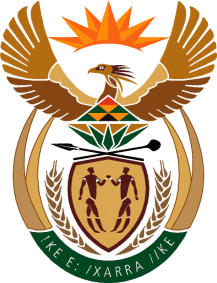 MINISTRY FOR HUMAN SETTLEMENTSNATIONAL ASSEMBLYQUESTION FOR WRITTEN REPLYQUESTION NO.: 86DATE OF PUBLICATION: 11 FEBRUARY 2016Mr A M Figlan (DA) to ask the Minister of Human Settlements:Whether she has entered into a performance agreement with the President, Mr Jacob G Zuma, with regard to the implementation of the Medium-Term Strategic Framework (MTSF) 2014-2019; if not, why not; if so, (a) which key indicators and targets from the MTSF are reflected in the agreement, (b) how many performance assessments has she undertaken in consultation with the President since the agreement was signed, (c) what progress has been made in meeting the key indicators and targets from the MTSF, (d) what are the key obstacles to implementation and (e) what is the plan to address such obstacles?												NW86EREPLY:Indeed Honourable member, I have signed a performance agreement with the President. (a)	The Performance Management Framework for Ministers is the Medium-Term Strategic Framework (MTSF) 2014/19.  The performance targets and indicators are derived from the fourteen (14) Outcomes which government seeks to achieve. To assist the Honourable member, the outcome applicable to my portfolio is outcome eight (8).	The outcomes and targets constitute government’s Programme of Action (POA), against which performance is tracked and reported on at least on a quarterly basis. (b) to (e) The monitoring of the Performance Agreements is done through Cabinet when assessing theprogress of government’s programme of action. The latter is submitted periodically and discussed extensively in Cabinet after which a Cabinet Statement is issued to the public. Cabinet discusses implementation bottlenecks and make recommendations to address the identified bottlenecks.